Dossier de demande 
de subvention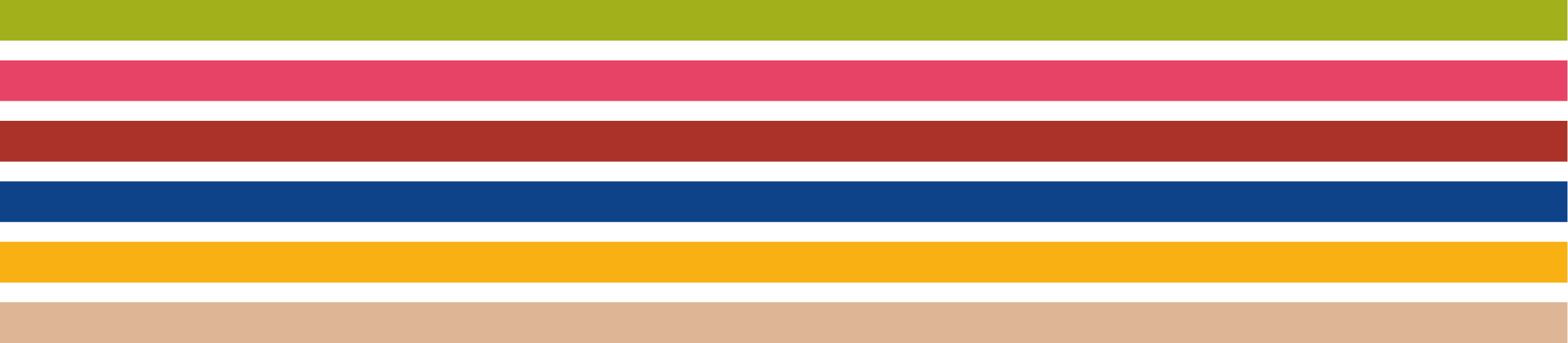 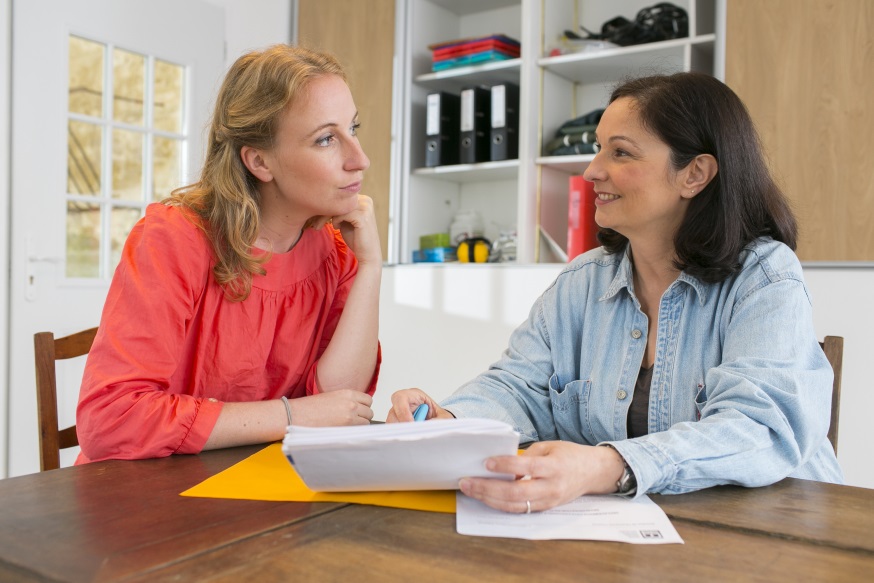 Document valable pour toute demande de soutien financierMSA Loire-Atlantique - Vendée33, boulevard Réaumur85933 La Roche sur Yon Cedex 9Action Sanitaire et SocialeDéveloppement Social des territoiresCe dossier comporte deux parties : la demande de subvention et le bilan du projet. Nous vous invitons à lire l’ensemble du document avant toute demande, car les éléments présents dans la partie bilan (indicateurs…etc.) sont à réfléchir dès l’élaboration du projet ; compléter la partie bilan vous sera ainsi facilité.Votre demande de subvention sera à envoyer à :MSA Loire-Atlantique – Vendéedeveloppement_territoires.blf@msa44-85.msa.fravant le 31 mars de chaque année.Pour toute demande veuillez joindre, SVP sous format pdf, le RIB/IBAN du compte bancaire ou postal de votre structure.Il vous est possible d’ajouter au dossier présent des documents utiles à la présentation de votre projet.Si vous avez besoin de conseil ou d’une lecture extérieure, vous pouvez solliciter un agent de développement au contact ci-dessus. Première demande		 Renouvellement de demandeMontant total du budget de l’action hors valorisation Montant de la subvention demandée Nom de la structure : Statut :	  Collectivité territoriale	  Association	 Autre : Adresse du siège social : Identification du représentant légal de la structure (nom, prénom, téléphone, email) : Union, fédération ou réseau auquel est affiliée votre association : Nom du projet : Description de l’action : Contexte justifiant l’action : données épidémiologique, contexte social...etc.Public(s) bénéficiaire(s) (nombre et profil) :Lieu(x) de l’action : Quelles sont les compétences que les participants vont acquérir :Date de mise en œuvre et durée du projet (préciser les périodes des différentes étapes du projet) : Préparation/ingénierie : Action : … etc.Quels moyens sont mis en œuvre pour communiquer et mobiliser le public ?Rôles des acteurs impliqués dans l’action (soutien financier ou logistique, participation à l’ingénierie, intervenants le jour de l’action, …) :La MSA est attentive à ce qu’il y ait un cofinancement, pensez à valoriser les contributions en nature, le bénévolat, le temps de participation à la préparation…Cadre réservé à la MSA Loire-Atlantique - VendéeInscription au sein de l’axe du PASS de la MSA Loire-Atlantique - Vendée  Accès au numérique	 Adaptation de l’habitat		 Prévention bien vieillir  Prévention du mal-être	 Enfance, jeunesse, parentalité	 MobilitéBudget prévisionnel 
du projetLe budget a vocation à valoriser l’ensemble des moyens mobilisés 
pour la mise en place de l’action. Seules les dépenses liées à l’ingénierie de projet et à la mise en œuvre de l’action sont éligibles 
à un financement de la MSA Loire-Atlantique - Vendée.Annexe 1 à compléter (onglet : budget prévisionnel)Bilan de l’action soutenueCe compte-rendu est à retourner à :MSA Loire-Atlantique - Vendéedeveloppement_territoires.blf@msa44-85.msa.fravant le 31 mars de chaque année.Il doit obligatoirement être établi, avant toute nouvelle demande de subvention.Le compte rendu est composé de trois parties : Le bilan qualitatif et quantitatif de l’actionLe budget réaliséUne annexe explicative du budgetLe Pôle Développement social local.Au regard des objectifs de l’action, expliquer les écarts avec les résultats de l’actionMerci de nous communiquer les documents de communication faisant mention de votre action (articles de presse, flyers…etc).Annexe 1 à compléterCf. Fichier : 2018_Annexe1_Budget_subvention.xltx(onglet : budget réalisé)Détailler le poste de budget le plus élevéExpliquer et justifier les écarts significatifs éventuels entre le budget prévisionnel de l’action et le budget final exécutéJe soussigné(e) (nom et prénom) Représentant(e) légal(e) de l’association Certifie exactes les informations du présent compte rendu.Fait le : A Signature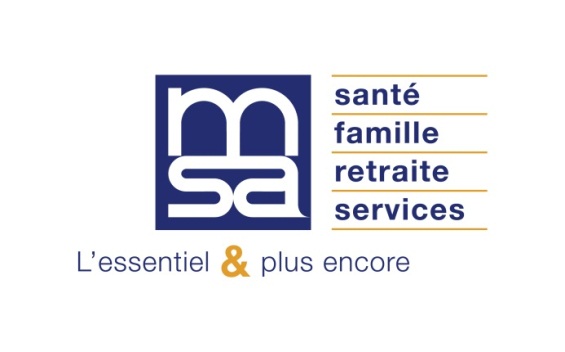 Loire-Atlantique - VendéePrÉsentation du dossier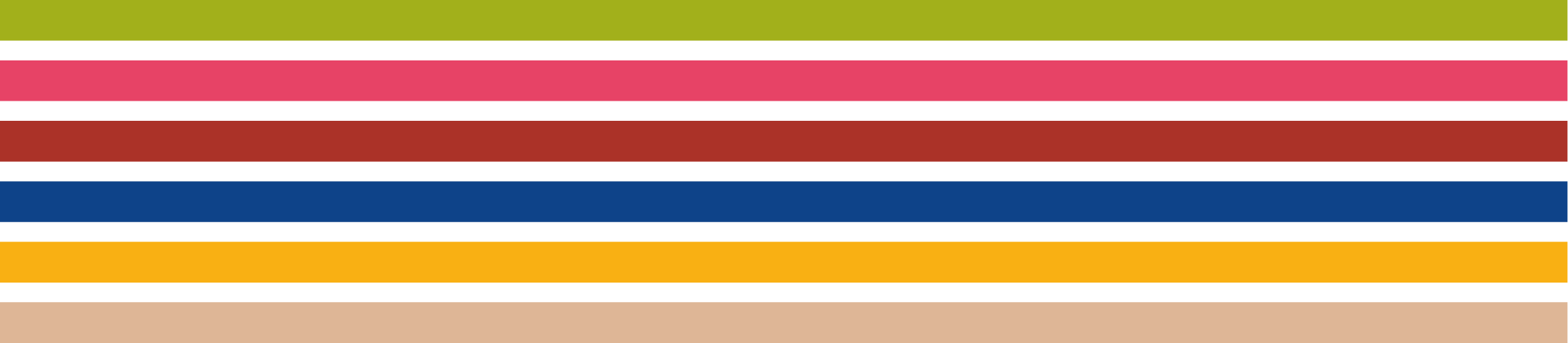 PrÉsentation de la structure porteuse (complÉment)DESCRIPTION DU PROJETObjectifs opérationnels de l’action :Indicateurs d’évaluation 
(qualitatif et quantitatif) 
(au minimum un indicateur par objectif)Bilan quantitatif et qualitatif de l’ACTION RÉALISÉEReporter les éléments inscrits lors de la demande de financementCompléments ou modificationsDate de réalisation de votre actionLieu(x) de réalisation de votre actionPublic bénéficiaire (nombre)Commune de résidence du public (rajouter une ligne par participant)Décrire la mise en œuvre de l’actionIndicateurs d’évaluation (indiquer  leur résultat)Bilan FINANCIER DE L’ACTIONANNEXE EXPLICATIVE DU BUDGET